上海交通大学全日制专业学位硕士研究生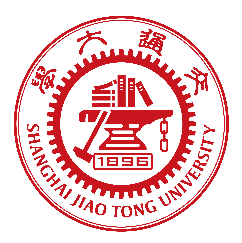 专业实践活动记录表Professional Practice Record for SJTU Professional Master Students姓名 Name学号Student ID学院 School专业 Major校内导师
SJTU Supervisor校外导师
External Supervisor实践单位
Place of Practice实践单位
Place of Practice实践总时段
Period of Practice实践总时段
Period of Practice自From             至to              自From             至to              自From             至to              当前时段 Period of Current Record当前时段 Period of Current Record自From             至to              自From             至to              自From             至to              一、本时段实践内容 Main Contents of the Professional Practice of this period of time.二、工作进展与成效 Progress and Outcomes三、思考与建议 Thoughts and Suggestions学生签名Signature:                             日期Date:  2019-10-08 一、本时段实践内容 Main Contents of the Professional Practice of this period of time.二、工作进展与成效 Progress and Outcomes三、思考与建议 Thoughts and Suggestions学生签名Signature:                             日期Date:  2019-10-08 一、本时段实践内容 Main Contents of the Professional Practice of this period of time.二、工作进展与成效 Progress and Outcomes三、思考与建议 Thoughts and Suggestions学生签名Signature:                             日期Date:  2019-10-08 一、本时段实践内容 Main Contents of the Professional Practice of this period of time.二、工作进展与成效 Progress and Outcomes三、思考与建议 Thoughts and Suggestions学生签名Signature:                             日期Date:  2019-10-08 一、本时段实践内容 Main Contents of the Professional Practice of this period of time.二、工作进展与成效 Progress and Outcomes三、思考与建议 Thoughts and Suggestions学生签名Signature:                             日期Date:  2019-10-08 专业实践所在单位（或校外导师）对专业学位硕士研究生专业实践的评价Comments and evaluation of the student’s performance by the institution where the professional practice is performed or by the external Supervisor：负责人签字Signature：                         日期Date:               专业实践所在单位（或校外导师）对专业学位硕士研究生专业实践的评价Comments and evaluation of the student’s performance by the institution where the professional practice is performed or by the external Supervisor：负责人签字Signature：                         日期Date:               专业实践所在单位（或校外导师）对专业学位硕士研究生专业实践的评价Comments and evaluation of the student’s performance by the institution where the professional practice is performed or by the external Supervisor：负责人签字Signature：                         日期Date:               专业实践所在单位（或校外导师）对专业学位硕士研究生专业实践的评价Comments and evaluation of the student’s performance by the institution where the professional practice is performed or by the external Supervisor：负责人签字Signature：                         日期Date:               专业实践所在单位（或校外导师）对专业学位硕士研究生专业实践的评价Comments and evaluation of the student’s performance by the institution where the professional practice is performed or by the external Supervisor：负责人签字Signature：                         日期Date:               